Vše o stavbě domu:https://www.svepomoci.cz/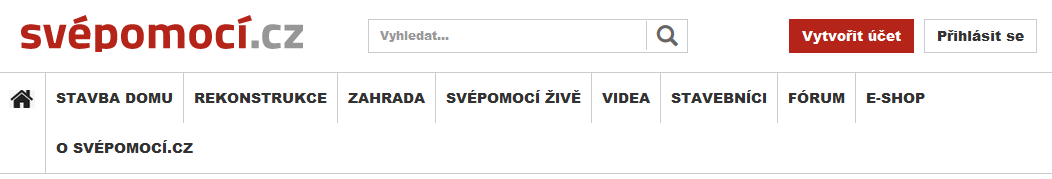 Stavba pilíře a instalace rozvaděče pro elektroměr | Dodavatel: Pilecký s.r.o. | Svépomocí ŽIVĚ   9:34https://www.youtube.com/watch?v=QY6dZIGwsyAPřípojka vody a usazení vodoměrné šachty 8:01https://www.svepomoci.cz/svepomoci-zive/rozvody-a-pripojky/4216-video-pripojka-vody-a-osazeni-vodomerne-sachty.htmlSkrývka ornice  3:14 minhttps://www.youtube.com/watch?annotation_id=annotation_35785589&feature=iv&src_vid=XwMwKFy8DmY&v=bJViEE2rmAAVytyčení domu a stavba laviček 8:01https://www.youtube.com/watch?time_continue=1&v=XwMwKFy8DmYBagrování základových pásů 4:36https://www.youtube.com/watch?annotation_id=annotation_1957592331&feature=iv&src_vid=XwMwKFy8DmY&v=h7JdQnI73koNákup a instalace zemnícího pásku 4:01https://www.youtube.com/watch?v=JnZrXo2okFoDEKTRADE ZÁKLADOVÁ DESKA PRO RODINNÝ DŮM ANIMACE A VIDEO !!!!https://www.youtube.com/watch?v=Hviz46ggQkEBetonování základových pásůhttps://www.youtube.com/watch?v=hYVwBjMcS34Zakládání rohů ztraceného bednění 7:03https://www.youtube.com/watch?annotation_id=annotation_3899534343&feature=iv&src_vid=hYVwBjMcS34&v=3MPK4nh6R8YWorkshop - příprava ztraceného bednění 5:16https://www.youtube.com/watch?annotation_id=annotation_1603212445&feature=iv&src_vid=3MPK4nh6R8Y&v=zNuoI2f0cRcBetonování ztraceného bednění 6:22https://www.youtube.com/watch?annotation_id=annotation_35869165&feature=iv&src_vid=zNuoI2f0cRc&v=YQPjSPUgGuUPokládka ležaté kanalizace  4:39https://www.youtube.com/watch?annotation_id=annotation_1611033761&feature=iv&src_vid=YQPjSPUgGuU&v=bhbacXcvtoQZavážení a hutnění prostoru pod deskou 6:27https://www.youtube.com/watch?annotation_id=annotation_39473825&feature=iv&src_vid=bhbacXcvtoQ&v=YlFeAzZkKT4Příprava desky před betonováním | Dodavatel: CEMEX | Svépomocí ŽIVĚ 4:14https://www.youtube.com/watch?annotation_id=annotation_80946143&feature=iv&src_vid=fwEalcSrqTk&v=eDcZvrZzJ_ABetonování desky | Dodavatel: CEMEX | Svépomocí ŽIVĚ 5:04https://www.youtube.com/watch?annotation_id=annotation_1586257595&feature=iv&src_vid=eDcZvrZzJ_A&v=fwEalcSrqTkPojištění stavby | Dodavatel: Čásenský & Hlavatý, s.r.o. | Svépomocí ŽIVĚ 8:09https://www.youtube.com/watch?annotation_id=annotation_1338889107&feature=iv&src_vid=fwEalcSrqTk&v=uW2E3J0fhIcVýběr hydroizolace a izolace proti radonu | Dodavatel: DEK | Svépomocí ŽIVĚ 3:35https://www.youtube.com/watch?annotation_id=annotation_2220899239&feature=iv&src_vid=uW2E3J0fhIc&v=epqheuzqxpMPříprava a lepení hydroizolace | Dodavatel: DEK | Svépomocí ŽIVĚ  5:38https://www.youtube.com/watch?annotation_id=annotation_215824533&feature=iv&src_vid=epqheuzqxpM&v=dVHFmKLrboIPokládka pěnového skla pod obvodové zdivo | Dodavatel: DEK | Svépomocí ŽIVĚ 4:46https://www.youtube.com/watch?annotation_id=annotation_4178710971&feature=iv&src_vid=dVHFmKLrboI&v=5W4c3OCyuo0Navážení cihel na stavbu | Dodavatel: Wienerberger | Svépomocí ŽIVĚ 8:04https://www.youtube.com/watch?annotation_id=annotation_2798897183&feature=iv&src_vid=5W4c3OCyuo0&v=ck_kBaEO-vsZaložení první řady cihel Porotherm 30 T Profi | Dodavatel: Wienerberger | Svépomocí ŽIVĚ  8:07https://www.youtube.com/watch?annotation_id=annotation_4240982235&feature=iv&src_vid=ck_kBaEO-vs&v=nLioAq99M7wWorkshop: Založení a zdění z broušených cihel v 1.NP | Dodavatel: Wienerberger | Svépomocí ŽIVĚ 5:26https://www.youtube.com/watch?annotation_id=annotation_2109967845&feature=iv&src_vid=nLioAq99M7w&v=IKL7YnRlCDMZdění obvodových zdí na pěnu Dryfix | Dodavatel: Wienerberger | Svépomocí ŽIVĚ 5:57https://www.youtube.com/watch?annotation_id=annotation_4171026773&feature=iv&src_vid=IKL7YnRlCDM&v=ZOpW2Qta71YZaložení a zdění vnitřních nosných zdí | Dodavatel: Wienerberger | Svépomocí ŽIVĚ 7:00https://www.youtube.com/watch?annotation_id=annotation_971298919&feature=iv&src_vid=ZOpW2Qta71Y&v=QguYrNj249AUsazování překladů nad okna a dveře | Dodavatel: Wienerberger | Svépomocí ŽIVĚ 5:10https://www.youtube.com/watch?annotation_id=annotation_682471277&feature=iv&src_vid=QguYrNj249A&v=Z0KyutoRFw4Zapůjčení stropních stojek | Dodavatel: DEK a.s. | Svépomocí ŽIVĚ 2:42https://www.youtube.com/watch?annotation_id=annotation_2820770547&feature=iv&src_vid=Z0KyutoRFw4&v=mwcrQDAbUl8Příprava MIAKO stropu | Dodavatel: Wienerberger | Svépomocí ŽIVĚ 16:29https://www.youtube.com/watch?annotation_id=annotation_825761001&feature=iv&src_vid=mwcrQDAbUl8&v=0adnt9u43SQWorkshop: Rozmístění nosníků a pokládka MIAKO vložek | Dodavatel: Wienerberger | Svépomocí ŽIVĚ  8:06https://www.youtube.com/watch?annotation_id=annotation_2416697049&feature=iv&src_vid=0adnt9u43SQ&v=W2ame3wDUN0Volba komínového systému | Dodavatel: Schiedel | Svépomocí ŽIVĚ  6:08https://www.youtube.com/watch?annotation_id=annotation_926382739&feature=iv&src_vid=W2ame3wDUN0&v=9Km9SpSwQbcStavba komínu – založení a vyzdění v 1.NP | Dodavatel: Schiedel | Svépomocí ŽIVĚ 13:59https://www.youtube.com/watch?v=GlViKn5Mf1EWorkshop: Stavba komínu Schiedel ABSOLUT | Dodavatel: Schiedel | Svépomocí ŽIVĚ 7:12https://www.youtube.com/watch?v=NdePaLHGZswPříprava na betonování MIAKO stropu | Dodavatel: Wienerberger | Svépomocí ŽIVĚ 7:35https://www.youtube.com/watch?annotation_id=annotation_606037009&feature=iv&src_vid=NdePaLHGZsw&v=q3UeLmsAFtwBetonování MIAKO stropu | Dodavatel: CEMEX | Svépomocí ŽIVĚ 6:43https://www.youtube.com/watch?annotation_id=annotation_3599769339&feature=iv&src_vid=q3UeLmsAFtw&v=x7_iglDs2YoZaložení první řady broušeného zdiva v podkroví | Dodavatel: Wienerberger | Svépomocí ŽIVĚ 5:09https://www.youtube.com/watch?v=gl_LhyGwjTYZaložení a zdění obvodového zdiva v 2.NP | Dodavatel: Wienerberger | Svépomocí ŽIVĚ 6:31https://www.youtube.com/watch?annotation_id=annotation_389230575&feature=iv&src_vid=gl_LhyGwjTY&v=Jov0JrCAszQZdění druhého podlaží a usazování překladů | Dodavatel: Wienerberger | Svépomocí ŽIVĚ  6:47https://www.youtube.com/watch?annotation_id=annotation_2142550805&feature=iv&src_vid=Jov0JrCAszQ&v=eVxyEWyLu04Příprava MIAKO stropu bez nadbetonávky v 2.NP | Dodavatel: Wienerberger | Svépomocí ŽIVĚ 8:20https://www.youtube.com/watch?v=K5gf1bS4v0kPokládka dlaždic v koupelně | Dodavatel: Rako | Svépomocí ŽIVĚ  11:37https://www.youtube.com/watch?v=qC3tjnlzyeYLepení a spárování obkladů a dlažby v koupelně s produkty Ceresit15:13https://www.youtube.com/watch?v=x8RiaOgaRoYKompletní realizace hrubé stavby rodinného domu (2017) 16:17https://www.youtube.com/watch?v=m8m0pk6AC78Stavba časosběrné video: 12 minhttps://www.youtube.com/watch?v=Qwr8VW18Vsc